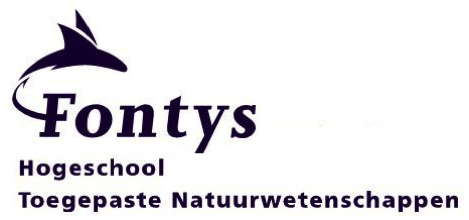 Rooster HKM-cursus oktober 2016 EindhovenPlaats:Fontys HogescolenLokaalRachelsmolen 1Eindhovendag 1     dinsdag 11 oktober 2016 dag 1     dinsdag 11 oktober 2016 dag 1     dinsdag 11 oktober 2016 TijdVakDocent09.30 – 10.20MicrobiologieE. Geertman10.20 – 11.10MicrobiologieE. Geertman 11.20 – 12.10Sterilisatie/steriliteitE. Geertman12.10 – 13.00Sterilisatie/steriliteitE. Geertman13.00 – 14.00Lunch14.00 – 14.50KwaliteitszorgM.F. v. Oosterhout14.50 – 15.40KwaliteitszorgM.F. v. Oosterhoutdag 2     woensdag 12 oktober 2016 dag 2     woensdag 12 oktober 2016 dag 2     woensdag 12 oktober 2016 09.30 – 10.20Infectiepreventie/bedrijfsgezondheidsdienstG. Brands 10.20 – 11.10Infectiepreventie/bedrijfsgezondheidsdienstG. Brands 11.20 – 12.10Handhygiëne en infectiepreventieE. Geertman12.10 – 13.00 Isolatie / MRSA / BRMOE. Geertman13.00 – 14.00Lunch14.00 – 14.50EpidemiologieE. Engelen14.50 – 15.40EpidemiologieE. Engelen 16.00 – 16.50Antimicrobiële therapieE. Engelendag 3     donderdag 13 oktober 2016 dag 3     donderdag 13 oktober 2016 dag 3     donderdag 13 oktober 2016 09.30 – 10.20Taak van de HKM-er. in de praktijk P. Willemse 10.20 – 11.10Taak van de HKM-er. in de praktijkP. Willemse 11.20 – 12.10Taak van de HKM-er. in de praktijkP. Willemse 12.10 – 13.00 Taak van de HKM-er. in de praktijkP. Willemse 13.00 – 14.00Lunch14.00 – 14.50CommunicatieA. Jansen14.50 – 15.40CommunicatieA. JansenTerugkomdag in overleg te plannenTerugkomdag in overleg te plannenTerugkomdag in overleg te plannen13.00 – 17.00Presentatie casussen E. Geertman/M. Dams/A. Janssen 